Расписание на 26.03.2020г. 9 классРусский язык2.Физика3.Обществознание4.Физкультура5.Геометрия6.Литература7.ХимияТЕМАПАРАГРАФ В УЧЕБНИКЕССЫЛКА НА ВИДЕОУРОКДОМАШНЕЕ ЗАДАНИЕ(№ ЗАДАНИЙ, ВОПРОСЫ,Русский языкРусский языкРусский языкРусский языкВиды бессоюзных сложных предложений§25, стр.114Упр. 172. Подобрать к каждому виду соответствующие примеры из литературы и записать их.Изучить теорию параграфов 24, 25. Упр. 173(письменное сообщение)9 классВлияние радио-активного  излучения на живые организмы.26.03Читать  стр 126Решить  при-мер  задачи  стр 127                                                               26 марта 2020                                                               26 марта 2020                                                               26 марта 2020 ТЕМАПараграф в учебникеСсылка на видеоурокДомашнее задание (№ заданий, вопросы)Правовое регулирование отношений  в сфере образования§ 23
https://youtu.be/cPKa2mXEeXo Читать, отвечать на вопросы, выучить понятия                                                                26 марта 2020                                                               26 марта 2020                                                               26 марта 2020 ТЕМАПараграф в учебникеСсылка на видео урокДомашнее заданиеВзаимодействие трёх игроков в нападении «малая восьмёрка». Учебная игра   ___Просмотреть:https://yandex.ru/video/preview/?filmId=3323224170680278668&text=малая%20восьмерка%20в%20баскетболе%20схема&path=wizard&parent-reqid=1585053160019252-784345175894659812000094-man1-3612&redircnt=1585053165.1Выполнять утреннюю гимнастику. Поднимание туловища из упора лёжа.Сгибание и разгибание рук в упоре лёжа.26.03.2020Предмет стереометрииВыполнить задания:1.6ABCDEFGH — правильный восьмиугольник. Найдите угол EFG. Ответ дайте в градусах.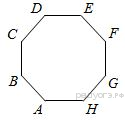 2. 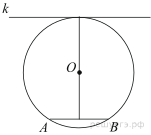 Радиус окружности с центром в точке O равен 85, длина хорды AB равна 80 (см. рисунок). Найдите расстояние от хорды AB до параллельной ей касательной k.3.Сторона AC треугольника ABC проходит через центр описанной около него окружности. Найдите ∠C, если ∠A = 75°. Ответ дайте в градусах.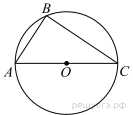 Решить задачи:4.В выпуклом четырехугольнике ABCD AB = BC, AD = CD, ∠B = 77°, ∠D = 141°. Найдите угол A. Ответ дайте в градусах.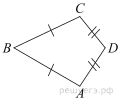 5. 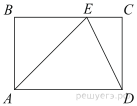 На стороне BC прямоугольника ABCD, у которого AB = 12 и AD = 17, отмечена точка E так, что ∠EAB = 45°. Найдите ED.6.Сторона  треугольника  проходит через центр описанной около него окружности. Найдите , если . Ответ дайте в градусах.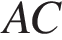 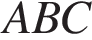 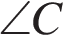 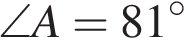 ТЕМАПАРАГРАФ В УЧЕБНИКЕССЫЛКА НА ВИДЕОУРОКДОМАШНЕЕ ЗАДАНИЕ(№ ЗАДАНИЙ, ВОПРОСЫ,ЛитератураЛитератураЛитератураЛитератураСлово о поэте. А.А.Ахматова. Творческие интонации в любовной лирике поэта.Стр.129-140Прочесть биографию поэтессы. Составить хронологическую таблицу.https://infourok.ru/videouroki/2358Выразительное чтение стихотворений А.А.АхматовойТЕМАПАРАГРАФ В УЧЕБНИКЕССЫЛКА НА ВИДЕОУРОКДОМАШНЕЕ ЗАДАНИЕ(№ ЗАДАНИЙ, ВОПРОСЫ,ХИМИЯХИМИЯХИМИЯХИМИЯЖелезо§48https://yandex.ru/video/preview/?filmId=16989289502439793562&text=видеоурок%20железо%20инфоурок%20химия&path=wizard&parent-reqid=1585151300304941-1017982684944161256900122-man1-3542&redircnt=1585151306.1Изучить теорию параграфа 48, сделать план-конспект.Выполнить задания №1,2 и тесты.